APPENDIX 1: SCHOOL EQUALITY ACTION PLAN 2020-2023 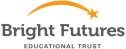 Equality Objective Actions How will the impact of the action be monitored? Who is Responsible? Timescale All students have access to a broad and balanced, knowledge rich curriculumEnsure a wide range of subjects for all students Y7-Y9Geography/History and MFL available for all students who wish to pursue themBespoke curriculum offers on a case-by-case basis in the best interests of individual studentsAccess arrangements ensured for all students who require themLanguage support through translators, dictionaries and offer of “first language GCSEs” available for all EAL studentsCurriculum hours offered for each subject area%age of students securing 1st choices at GCSE%age students entered for Ebac (measured by groups)Outcomes of all students (measured by groups)KHDKWAOWASMEHalf-termlyStudents in different groups (SEND, EAL, AP) receive appropriate support in all areasBespoke induction package for EAL learners on arrival to academyEAL integration into mainstream with support and intervention is done quickly and appropriatelyTimetable and deliver language access classesUp to date and appropriate access to learning plans are completed for all students with SENDStrategic deployment of TAs is done to support individual studentsSENCO delivers training (whole staff and by department) on deployment of access to learning plans and reasonable adjustmentRisk assessment and support for all students with physical disabilities to ensure access to all curriculum areasReview of all alternative provision pathways (including onsite provision) for individual studentsProgress and outcomes of all students (measured by groups)Attendance and punctuality of all students (measured by groups)Learning walks by SLT and HoDReports to governing body and trustBFET T&L and SEND reviewsKHDNCASMEKWANSCHalf- termlyEqual access is promoted through all extra-curricular activities and opportunitiesAssemblies and student presentations are based around a wide range of themes and topics to reflect the diversity of the school cohortMonitor make up of student leadership teams, school council etc to ensure diversity of school is reflectedCelebrations of individual cohorts/groups (eg Black History month, Asian history month, International Roma day, International Women’s day LGBTQ+ society)Assembly and presentation themesDetails of expanded student leadership teamStudent leadership action plansStudent surveysSPLMBEHalf-termlyStaff cohort reflects the diversity of the school cohortAdverts for vacancies promote the desire for applicants from BAME or SEND backgroundsRecruitment based on values not on prior opportunitiesApplicant data Recruitment dataKHDCBATermlyTo ensure the building is safely accessible for all students who have limited mobilityEnsure there is an awareness of all students who need temporary or permanent additional support for accessibility and that this is monitored through safe use of a lift pass systemSupport the safe use of the lift through appropriate rewards and sanction systemsStudent feedback on an individual basisNACSPLHalf-termlyTo ensure that sporting, toilets and changing facilities meet theneeds of all members of the schoolcommunity.Ensure new toilet block included non-gendered signage and spacesDevelop the use of mixed gender PE groupsFeedback from students and staffKHDSPLCWITermly(Sep 2022 for toilet block)